Plan dela za 5.a: petek, 08.05.2020E-Mail: mateja.arh@oskoroskabela.si    BODITE PRIDNI!!!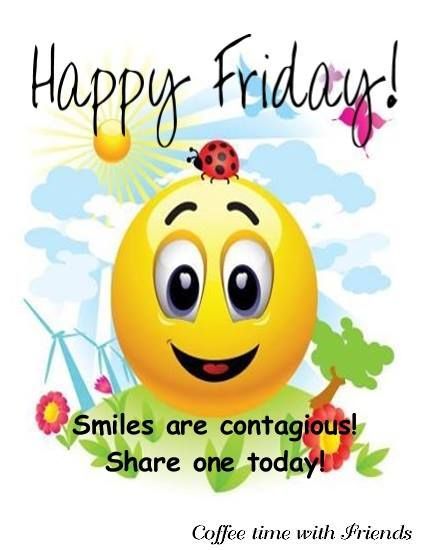 1. UVODNA MOTIVACIJA:- za začetek še enkrat preberi zgodbico ‘’ Barcelona breakfast’’ v DZ-ju na str. 62.- oglej si video in ponavljaj izgovorjavo besed.https://www.youtube.com/watch?v=y6MM_21MH08- preglej si naloge prejšne ure in po potrebi popravi ali dopiši.2. REŠITVE:►  Barcelona – Španija (Spain)► Slovarček: ► UČB. str. 63, naloga 3c3. DANAŠNJA SNOV: FOOD – HRANA● UČB. str. 64, naloga 4a: - poslušaj posnetek 26 ( MY SAILS 2 NEW SB UNIT 4)https://my-sails.com/ucenci  ( 5 po vrsti)- poglej si moje rešitve in pravilno oštevilči besede pri nalogi 4a.- med poslušanjem kaži na stvari in ponavljaj izgovorjavo novih besed. ● DZ str. 63, naloga 3 = reši s pomočjo UČB.● UČB. str. 62, naloga 2a + b - poslušaj pesem – posnetek 24  https://my-sails.com/ucenci ( 3 po vrsti)- v zvezek zapiši Exercise 2b, prepiši besede in vstavi manjkajoče črke. Glej pesmico.3. IZZIV TEGA TEDNA: - v zvezek naredi slovarček besed ( iz naloge 4a in 2a v učbeniku - hrana). Besede prevedi v slovenščino.  Lahko narediš tudi ilustriran slovarček. Bodi kreativen/na. Pomagaj si s slovarjem na str. 122 v DZ-ju. Glej UNIT 4 in besede po abecednem vrstnem redu.Primer:!!! Poslikaj in pošlji do ponedeljka, 11.05.2020!!!!HAVE FUN!!!lazy boneslenobeget upvstatibreakfastzajtrkcerealkosmičimilkmlekoAn apple a day keeps the doctor awayeno jabolko na dan odžene zdravnika stransoundzvenetipancakespalačinkeflourmokaa drop of oilkapljica oljaa panponevwatch outpazifridgehladilnikto dockzasidrati se/ pristatiBarcelona portPristanišče v Barceloni1 What does Dani want? Sleep.  / Kaj si želi Dani? Spati.2 Who doesn’t like apples? Dani.  / Kdo ne mara jabolk? Dani.3 Who talks like a grandmother? Hookie. / Kdo zveni kot babica? Hookie.4 Who wants to make pancakes? Twig. / Kdo želi speči/narediti palačinke? Twig.5 What does Twig make? Pancakes. / Kaj dela Twig? Palačinke. Rešitve: 1 jam; 2 bread; 3 lettuce; 4 soup; 5 tomatoes; 6 spaghetti; 7 carrots; 8 peas; 9 beans; 10 butter; 11 salami; 12 meat; 13 cheese; 14 eggs; 15 chicken; 16 fish; 17 yoghurt; 18 cucumber; 19 potatoes; 20 broccoliENGLISH - angleškoSLOVENE - slovenskoJAMmarmelada